Scientific Method -Observation – uses the senses =  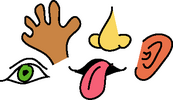 Problem/Question – always worded as a         and is always                                               about the 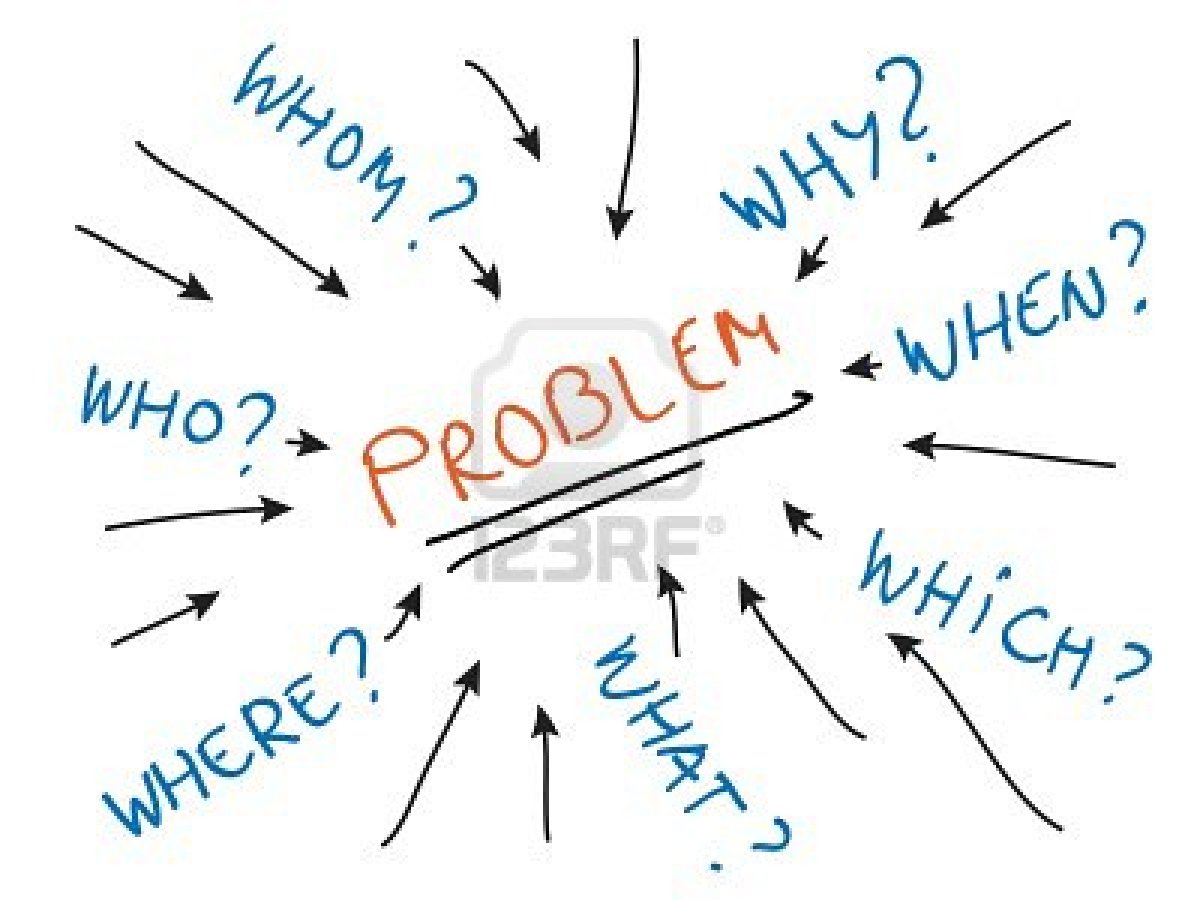 Ex.  Research – Find out what others know about the problem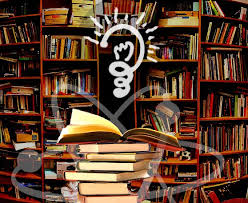 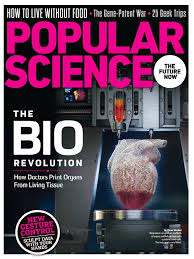 4.  Hypothesis – a possible     to the question (      );                                   must be If the water faucet is opened, then the amount of water flowing will increase. If fenders are placed on a bicycle, then the user will stay dry when going through puddles.If a prisoner learns a work skill while in jail, then he is less likely to commit a crime when he is released. If I raise the temperature of a cup of water, then the amount of sugar that can be dissolved in it will be increased. If there is a relation between the wave length of light and the photosynthesis rate, then light of different colors will cause the plant to make different amounts of oxygen. More students get sick during the final week of testing that at other times. One solar panel can replace one C battery.Worker satisfaction increases worker productivity.Amount of sun exposure will increase the growth of a tomato plant.Childhood obesity is tied to the amount of sugary drinks ingested daily.    A dog can be trained to alert a human if the telephone is ringing.5.  Experiment – a test of your         and must be done many times and                                   by many people to      the answer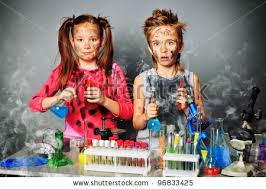           Usually there are 2 groups in an experiment:Control Group – the normal or      - and it is used to compare                          to the group that has in it what you are testing;                         THIS GROUP DOES NOT HAVE WHAT YOU ARE                         TESTINGExperimental Group – this is set up EXACTLY as the control group                                   EXCEPT it has what is being testedIndependent Variable – the one part of the experimental                                      group that is different from the                                      from the control group                                     IT IS WHAT IS BEING TESTEDDependent Variable – the result of using the Independent                                   VariableGo to:  tinyurl.com/controlvsexperimental   - and read this example6.  Data - the information gathered from the experiment                - put into graphs, charts and tables      a) Quantitative = anything that can be counted, measured, weighed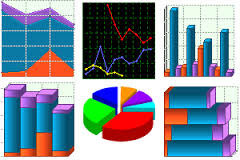 b) Qualitative = descriptions (not numbers)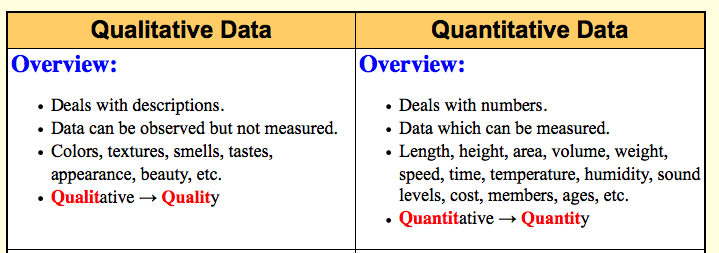 7.  Analysis – interprets the info (determines what it means)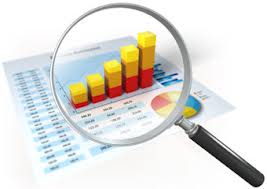 8.  Conclusion – Statement that either supports (agrees with) or                              refutes (disagrees with) the hypothesis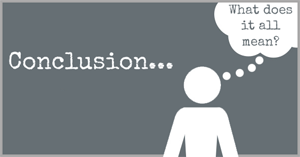 9.  Theory – hypothesis that has been supported many times by                        many people over many years – IT IS BELIEVED TO                       BE TRUE BUT MAY CHANGE WITH NEW                        INFORMATION                   Examples of scientific theories are:                        theory of evolution                       theory of planetary motion                       big bang theory                       theory of the expanding universe                       germ theory of disease